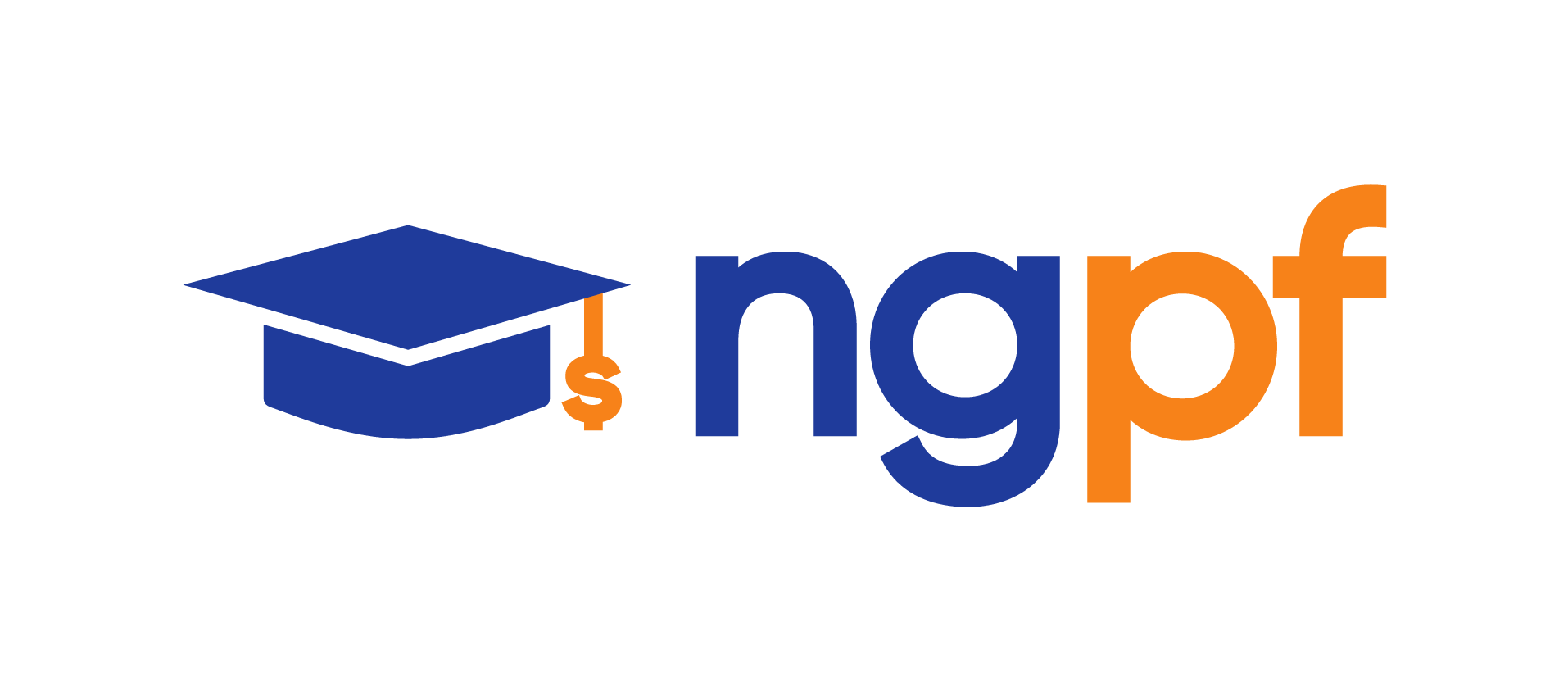 4.4 Loan FundamentalsStudent Activity PacketUNIT: TYPES OF CREDITName: EDPUZZLE: Amortization	 	Home mortgages, auto loans, and student loans are all typically structured as amortized loans. While the minimum monthly payment on a credit card changes each month, the monthly payment of an installment loan is the same every month until the debt is paid off.  Watch this video and follow your teacher's directions to answer the questions either in your student activity packet or within the EdPuzzle itself.NOTE: EdPuzzle videos shuffle answer choices and do not always match the order provided here.A fully amortized payment is split into which two components? The principal and the paymentThe principal and the interestThe loan term and the interestThe interest rate and the total interestCasey has an amortized loan payment of $400, and the interest they owe for that month is $50. By how much does Casey pay down the principal? $50$350$400$450As the months progress on an amortized loan...The payments stay the same, but the principal is paid down more quicklyThe payments stay the same, but the principal is paid down more slowlyThe payment sizes decrease, but the principal is paid down at the same rateThe payment sizes decrease, and the principal is paid down more quicklyIf you can afford it, why is it a great idea to pay MORE than your amortized payment on a car, home, or other loan? Select all that apply.You will pay your loan off fasterYou will pay less total interestYou will pay less total principalYou will pay less money overallACTIVITY: ANALYZE: Understanding AmortizationAmortized loans are straightforward when it comes to making payments: The same amount is due every single month, and if you can make larger payments, you’ll pay the loan off quicker. But understanding exactly how the amortization table works and how those monthly payments are distributed is a little more complicated. Follow the directions on the worksheet to complete this activity. FINCAP FRIDAY: What’s Buy Now, Pay Later?In recent years, a different type of installment loan has become popular on online shopping checkout screens and even in some stores. It’s commonly referred to as “Buy now, pay later.” As your teacher progresses through the slides, answer these questions, just writing A, B, C, or D for questions 1 - 5. Question 1:  Question 2:  Question 3:  Question 4:  Question 5:  If Buy Now, Pay Later loans are just breaking your payment into 4 equal parts, how could this deal possibly become problematic to the borrower? . Students will be able to:Interpret data to understand what types of debt the average American household hasDifferentiate between amortized installment loans and revolving credit linesRead an amortization table and understand how the payments are structuredDescribe how Buy Now, Pay Later plans workNOTE: Vocabulary for this unit can be found in the NGPF Personal Finance Dictionary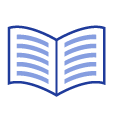 LEARN IT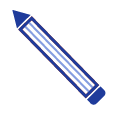 DO IT